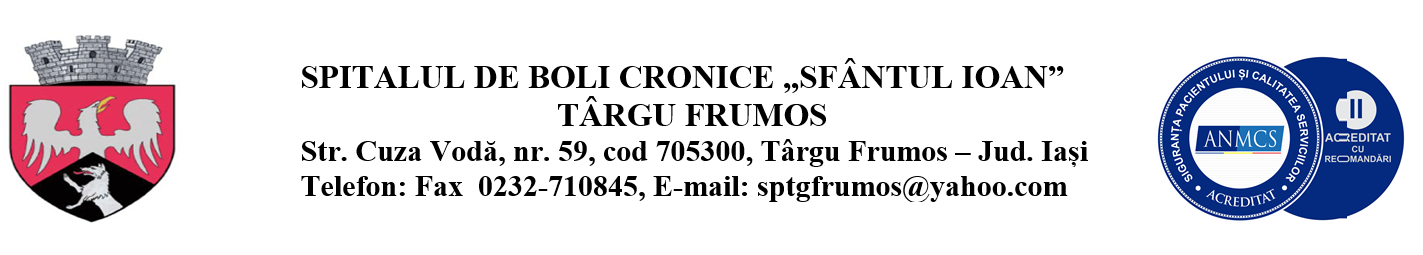 	Nr. înreg:  2871/25.08.2023  	În conformitate cu prevederile Ord. M.S. nr. 166/2023, cu completările și modificările ulterioare, Spitalul de Boli Cronice ,,Sfântul Ioan" Târgu Frumos organizează concurs pentru ocuparea unui post temporar vacant cu normă întreagă de medic specialist confirmat în specialitatea endocrinologie, în cadrul Cabinetului Endocrinologie din Ambulatoriul Integrat al unității, perioadă nedeterminată.	La concurs se pot înscrie candidații care îndeplinesc cumulativ, criteriile generale și specifice.Criterii generale:a) are cetățenia română sau cetățenia unui alt stat membru al Uniunii Europene, a unui stat parte la Acordul privind Spațiul Economic European (SEE) sau cetățenia Confederației Elvețiene;b) cunoaște limba română, scris și vorbit;c) are capacitate de muncă în conformitate cu prevederile Legii nr. 53/2003 — Codul muncii, republicată, cu modificările și completările ulterioare;d) are o stare de sănătate corespunzătoare postului pentru care candidează, atestată pe baza adeverinței medicale eliberate de medicul de familie sau de unitățile sanitare abilitate;e) îndeplinește condițiile de studii, de vechime în specialitate și, după caz, alte condiții specifice potrivit cerințelor postului scos la concurs, inclusiv condițiile de exercitare a profesiei;f) nu a fost condamnată definitiv pentru săvârșirea unei infracțiuni contra securității naționale, contra autorității, contra umanității, infracțiuni de corupție sau de serviciu, infracțiuni de fals ori contra înfăptuirii justiției, infracțiuni săvârșite cu intenție care ar face o persoană candidată la post incompatibilă cu exercitarea funcției contractuale pentru care candidează, cu excepția situației în care a intervenit reabilitarea;g) nu execută o pedeapsă complementară prin care i-a fost interzisă exercitarea dreptului de a ocupa funcția, de a exercita profesia sau meseria ori de a desfășura activitatea de care s-a folosit pentru săvârșirea infracțiunii sau față de aceasta nu s-a luat măsura de siguranță a interzicerii ocupării unei funcții sau a exercitării unei profesii;h) nu a comis infracțiunile prevăzute la art. 1 alin. (2) din Legea nr. 118/2019 privind Registrul național automatizat cu privire la persoanele care au comis infracțiuni sexuale, de exploatare a unor persoane sau asupra minorilor, precum și pentru completarea Legii nr. 76/2008 privind organizarea și funcționarea Sistemului Național de Date Genetice Judiciare, cu modificările ulterioare, pentru domeniile prevăzute la art. 35 alin. (1) lit. h).Criterii specifice:studii superioare, medicină, specializarea endocrinologie;vechime în specialitate: nu este cazul;Consursul se va desfășura conform calendarului următor:	Pentru înscrierea la concurs, candidații vor depune la compartimentul resurse umane un dosar de înscriere, care va cuprinde următoarele acte: formular de înscriere la concurs, conform modelului prevăzut la anexa nr. 2 din H.G. nr.1336/2022;copia diplomei de licență și a certificatului de medic specialist sau primar sau adeverința privind susținerea examenului de specialitate în vederea confirmării ca medic specialist;copie a certificatului de membru al organizației profesionale cu viza pe anul în curs;dovada/înscrisul din care să rezulte că nu i-a fost aplicată de către Colegiul Medicilor una dintre sancțiunile prevăzute la art. 455 alin. (1) lit.e) sau f) din Legea nr.95/2006 privind reforma în domeniul sănătății, republicată, cu modificările și completările ulterioare;acte doveditoare pentru calcularea punctajului prevăzut în anexa nr. 3 la Ordinul M.S.nr.166/2023;copia actului de identitate sau orice alt document care atestă identitatea, potrivit legii, aflate în termen de valabilitate;copia certificatului de căsătorie sau a altui document prin care s-a realizat schimbarea de nume, după caz;certificat de cazier judiciar sau, după caz, extrasul de pe cazierul judiciar; adeverință medicală care să ateste starea de sănătate corespunzătoare, eliberată de către medicul de familie al candidatului sau de către unitățile sanitare abilitate cu cel mult 6 luni anterior derulării concursului;certificatul de integritate comportamentală din care să reiasă că nu s-au comis infracțiuni prevăzute la art. 1 alin. (2) din Legea nr. 118/2019 privind Registrul național automatizat cu privire la persoanele care au comis infracțiuni sexuale, de exploatare a unor persoane sau asupra minorilor, precum și pentru completarea Legii nr. 76/2008 privind organizarea și funcționarea Sistemului Național de Date Genetice Judiciare, cu modificările ulterioare, pentru candidații înscriși pentru posturile din cadrul sistemului de învățământ, sănătate sau protecție socială, precum și orice entitate publică sau privată a cărei activitate presupune contactul direct cu copii, persoane în vârstă, persoane cu dizabilități sau alte categorii de persoane vulnerabile ori care presupune examinarea fizică sau evaluarea psihologică a unei persoane; curriculum vitae, model comun european. chitanța de plata a taxei de concurs  în cuantum de 150 lei.	Documentele prevăzute la lit. d) și h) sunt valabile trei luni și se depun la dosar în termen de valabilitate. 	În situația în care candidații transmit dosarele de concurs prin Poșta Română, serviciul de curierat rapid, poșta electronică sau platformele informatice ale instituțiilor sau autorităților publice, candidații primesc codul unic de identificare la o adresă de e-mail comunicată de către aceștia și au obligația de a se prezenta la secretarul comisiei de concurs cu documentele prevăzute în original, pentru certificarea acestora, pe tot parcursul desfășurării concursului, dar nu mai târziu de data și ora organizării probei scrise/practice, după caz, sub sancțiunea neemiterii actului administrativ de angajare.	Tematica de concurs este cea pentru examenul de medic specialist în specialitatea postului.	Înscrierile la concurs se fac la sediul unității, str. Cuza-Vodă, nr 59, loc. Târgu Frumos, jud.Iași, la compartimentul RUNOS, în termen de 10 zile lucrătoare de la apariția acestui anunț.	Relații suplimentare se pot obține la tel.: 0232/710845 sau pe adresa de e-mail: runossptgfrumos@yahoo.com.Manager,Buhuși IrinaCALENDAR DESFĂȘURARE CONCURS MEDIC SPECIALIST PEDIATRIEManager,Jr. Buhuși Irina29.08.2023 – 11.09.2023, ora 15:30 – perioada pentru depunerea dosarelor;19 septembrie 2023, ora 10.00 - proba scrisă;22 septembrie 2023, ora 10.00 - proba clinică;Publicare anunț28.08.2023Perioada, intervalul orar și data limită de depunere a dosarelor de înscriere la concurs:29.08.2023 – 11.09.2023 între orele 08:00 și 15:30. Data limită: 11.09.2023, ora: 15:30 Selecţia dosarelor de înscriere şi stabilirea punctajului rezultat din analiza şi evaluarea activităţii profesionale şi ştiinţifice pentru proba suplimentară de departajare (proba D), prevăzută în anexa nr. 3 la ordin;12.09.2023, cu afișare rezultate în 12.09.2023Data de depunere a contestațiilor privind selecţia dosarelor de înscriere şi stabilirea punctajului rezultat din analiza şi evaluarea activităţii profesionale şi ştiinţifice pentru proba suplimentară de departajare (proba D), prevăzută în anexa nr. 3 la ordin;13.09.2023Data afișării rezultatului contestațiilor privind selecţia dosarelor de înscriere şi stabilirea punctajului rezultat din analiza şi evaluarea activităţii profesionale şi ştiinţifice pentru proba suplimentară de departajare (proba D), prevăzută în anexa nr. 3 la ordin;14.09.2023Data și ora probei scrise:19.09.2023, ora 10:00Data afișării rezultatului probei scrise:19.09.2023Data de depunere a contestațiilor privind proba scrisă:20.09.2023Data afișării rezultatului contestațiilor privind proba scrisă:21.09.2023Data și ora probei clinice:22.09.2023, ora 10:00Data afișării rezultatului probei clinice:25.09.2023Data de depunere a contestațiilor privind proba clinică:26.09.2023Data afișării rezultatului contestațiilor privind proba clinică:27.09.2023Data afișării rezultatelor finale28.09.2023